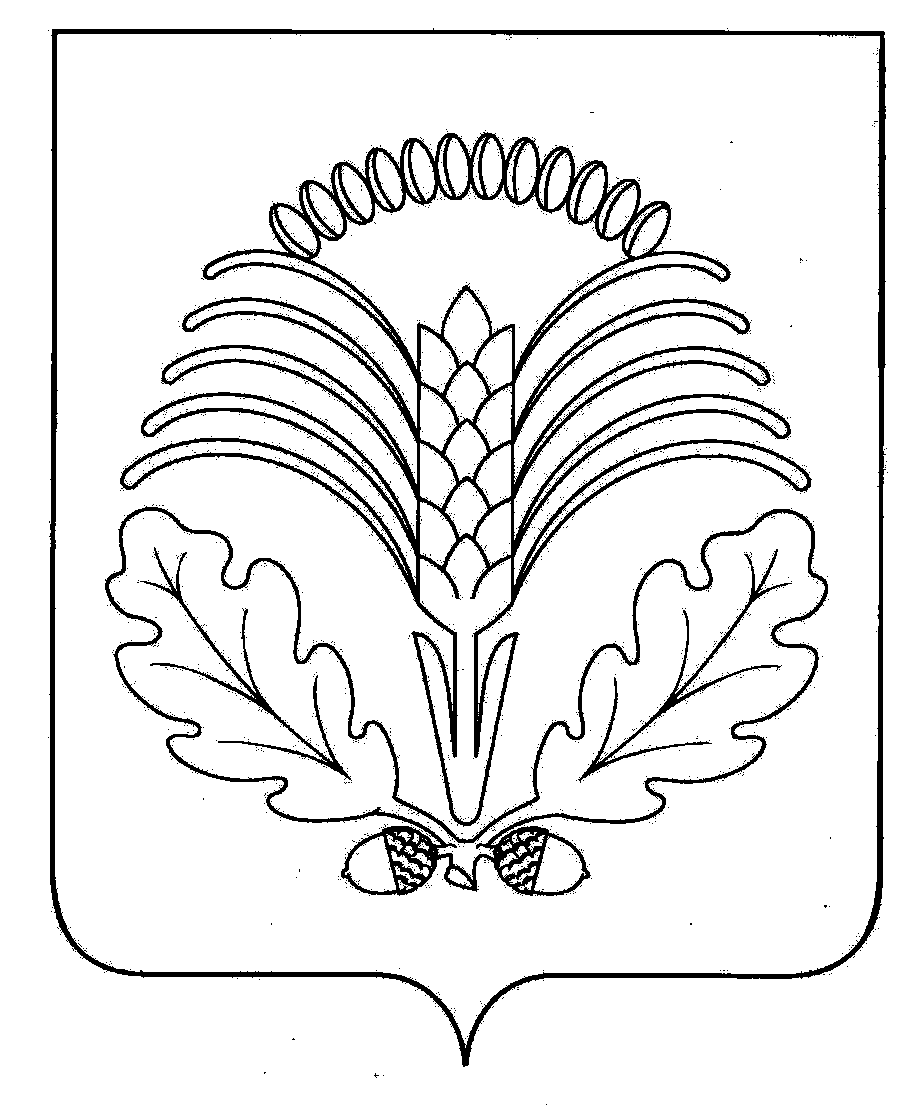 Решения Совета народных депутатов Грибановского муниципального районаСОВЕТ  НАРОДНЫХ  ДЕПУТАТОВГРИБАНОВСКОГО МУНИЦИПАЛЬНОГО РАЙОНА  ВОРОНЕЖСКОЙ ОБЛАСТИР Е Ш Е Н И ЕСовет народных депутатов Грибановского муниципального района РЕШИЛ:	1. Внести в решение Совета народных депутатов Грибановского муниципального района от 28.12.2016 года № 348 «О районном бюджете  на 2017 год и на плановый период 2018 и 2019 годов»    следующие изменения:1.1. В части 1статьи 1:- в  пункте  1 цифры «434 634,7»  заменить цифрами «419 292,7», цифры «235 554,3»заменить цифрами «235 704,3»;- в пункте 2  цифры «452 896,8» заменить цифрами «458 261,4»;- в  пункте  3 цифры «18 262,1» заменить цифрами «38 968,7».1.2. Часть 1 статьи 8 изложить в следующей редакции:«1. Установить, что в 2017 году бюджетные кредиты бюджетам  поселений предоставляются из районного бюджета в пределах общего объема бюджетных ассигнований, предусмотренных по источникам внутреннего финансирования дефицита районного бюджета, в сумме до 2000,0  тыс. рублей на срок в пределах финансового года и в сумме  до 6 000 тыс. руб. на срок, выходящий за пределы финансового года, в том числе за счет средств дорожного фонда Воронежской области в сумме до 6 000 тыс. руб.  Бюджетные кредиты выдаются на следующие цели:1) покрытие временных кассовых разрывов, возникающих при исполнении местных бюджетов;2) осуществление мероприятий, связанных с ликвидацией последствий стихийных бедствий и техногенных аварий;3) строительство (реконструкцию) капитальный ремонт, ремонт и содержание автомобильных дорог общего пользования местного значения за счет средств дорожного фонда Воронежской области.».1.3. Пункт 1 части 2 статьи 8 изложить в следующей редакции:«1) для покрытия временных кассовых разрывов, возникающих при исполнении местных бюджетов  и строительство (реконструкцию) капитальный ремонт, ремонт и содержание автомобильных дорог общего пользования местного значения за счет средств дорожного фонда Воронежской области – в размере 0,1 процента годовых;».1.4. Часть 2 статьи 10 изложить в следующей редакции:«2. Установить верхний предел внутреннего муниципального долга Грибановского муниципального района на 1 января 2018 года - в сумме   8000,0 тыс. рублей, в том числе верхний предел долга по муниципальным гарантиям Грибановского муниципального района на 1 января 2018 года - в сумме 0,0 тыс. руб.; на 1 января 2019 года - в сумме   6000,0 тыс. рублей, в том числе верхний предел долга по муниципальным гарантиям Грибановского муниципального района на 1 января 2019 года - в сумме 0,0 тыс. руб.; на 1 января 2020 года - в сумме   0,0 тыс. рублей, в том числе верхний предел долга по муниципальным гарантиям Грибановского муниципального района на 1 января 2020 года - в сумме 0,0 тыс. руб.».1.5. Приложение 1 «Источники внутреннего финансирования дефицита районного бюджета  на 2017 год и на плановый период 2018 и 2019 годов» изложить в редакции согласно приложению 1 к настоящему решению.1.6. Приложение 2 «Поступления доходов районного бюджета по кодам видов доходов, подвидов доходов на 2017 год» изложить в редакции согласно приложению 2 к настоящему решению.1.7. В приложение 9 «Ведомственная структура расходов районного бюджета  на 2017 год» внести изменения согласно приложению 3 к настоящему решению.1.8. В приложение 11 «Распределение  бюджетных ассигнований  по разделам, подразделам, целевым статьям (муниципальным программам Грибановского муниципального района), группам видов расходов классификации расходов районного бюджета на 2017 год» внести изменения согласно приложению 4 к настоящему решению.1.9. В приложение 13 «Распределение  бюджетных ассигнований  по  целевым статьям (муниципальным программам Грибановского муниципального района), группам видов расходов, разделам, подразделам классификации районного бюджета на 2017 год» внести изменения согласно приложению 5 к настоящему решению.1.10. Приложение 22 «Распределение дотаций на поддержку мер по обеспечению сбалансированности бюджетов бюджетам поселений  на 2017 год» изложить в редакции согласно приложению 6 к настоящему решению.1.11. Приложение 31 «Программа муниципальных  внутренних заимствований Грибановского муниципального района  на 2017 год и на плановый период 2018 и 2019 годов» изложить в редакции согласно приложению 7 к настоящему решению.2. Контроль за исполнением настоящего решения возложить на постоянную  комиссию по бюджету, налогам,  финансам и предпринимательству Совета народных депутатов Грибановского муниципального  района.Глава муниципального района                                                                                                    А.С. Шипиловот 24.08.2017г. № 401пгт. ГрибановскийПриложение 1 к решению Совета народных депутатов Грибановского муниципального районаВоронежской областиот 24.08.2017г. № 401Приложение 2 к решению Совета народных депутатов Грибановского муниципального районаВоронежской областиот 24.08.2017г. № 401Поступления доходов районного  бюджетапо кодам видов доходов,  подвидов доходов на 2017 год Приложение 3 к решению Совета народных депутатов Грибановского муниципального районаВоронежской областиот 24.08.2017г. № 401Приложение 4 к решению Совета народных депутатов Грибановского муниципального районаВоронежской областиот 24.08.2017г. № 401Приложение 5 к решению Совета народных депутатов Грибановского муниципального районаВоронежской областиот 24.08.2017г. № 401Приложение 6 к решению Совета народных депутатов Грибановского муниципального районаВоронежской областиот 24.08.2017г. № 401Приложение 7 к решению Совета народных депутатов Грибановского муниципального районаВоронежской областиот 24.08.2017г. № 401Программа муниципальных  внутренних заимствованийГрибановского муниципального района  на 2017 год и на плановый период 2018 и 2019 годов                                                                                                тыс. рублей11СОВЕТ народных депутатовГрибановского МУНИЦИПАЛЬНОГО районаВоронежской областиР Е Ш Е Н И Е	          В соответствии с Гражданским кодексом Российской Федерации, Федеральными законами от 06.10.2003 № 131-ФЗ «Об общих принципах организации местного самоуправления в Российской Федерации» и от 26.07.2006 № 135-ФЗ «О защите конкуренции», Уставом  Грибановского муниципального района Воронежской области Совет народных депутатов  Р Е Ш И Л:1. Утвердить прилагаемое Положение о порядке предоставления в безвозмездное пользование муниципального имущества Грибановского муниципального района.2. Признать утратившим силу постановление  Совета народных депутатов Грибановского района Воронежской области от 29.06.2005г №111 «Об утверждении Положения о передаче муниципального имущества в безвозмездное пользование».3. Контроль за исполнением настоящего решения возложить на постоянную комиссию Совета народных депутатов Грибановского муниципального района по муниципальной собственности и охране окружающей среды. Глава  муниципального  района                                                                                                   А.С.Шипилов                             от 24.08.2017г. № 403пгт.  Грибановский  Приложение                                                                к  решению Совета народных депутатов      Грибановского  муниципального района   Воронежской области                                                                     от 24.08.2017г. № 403  Положениео порядке предоставления в безвозмездное пользование муниципального  имущества Грибановского муниципального района Общие положения          1.1. Настоящее Положение устанавливает порядок предоставления в безвозмездное пользование муниципального  имущества Грибановского муниципального района  Воронежской области,  (далее – муниципальное  имущество), за исключением земельных участков, объектов жилищного фонда и обособленных природных объектов, находящихся в муниципальной собственности.1.2. Объектами безвозмездного пользования являются: недвижимое имущество (отдельно стоящие нежилые здания, строения, сооружения, встроенные, пристроенные, встроенно-пристроенные нежилые помещения и др.) и движимое имущество.1.3. Ссудодателем муниципального имущества, составляющего муниципальную казну, выступает отдел по управлению муниципальным имуществом  администрации Грибановского муниципального района  Воронежской области  (далее – Отдел).1.4. Ссудодателем муниципального имущества, закрепленного за муниципальными унитарными предприятиями, казенными предприятиями и муниципальными учреждениями, выступают  соответствующие муниципальные унитарные предприятия, казенные предприятия и муниципальные учреждения.Муниципальные унитарные предприятия, казенные предприятия, муниципальные учреждения могут быть ссудодателями муниципального имущества, закрепленного за ними на праве хозяйственного ведения и оперативного управления, при наличии согласия администрации  Грибановского муниципального района Воронежской области (далее - администрация  муниципального района).1.5. Ссудополучателями муниципального  имущества могут быть физические и юридические лица, зарегистрированные в установленном порядке.1.6. Заключение договоров безвозмездного пользования в отношении муниципального  имущества осуществляется только по результатам проведения конкурсов или аукционов (далее – торгов), за исключением случаев, предусмотренных статьей 17.1 Федерального закона от  26.07.2006 № 135-ФЗ «О защите конкуренции», когда имущество может быть предоставлено в безвозмездное пользование без проведения торгов, с учетом норм настоящего Положения, а также в иных случаях, предусмотренных действующим законодательством.1.7. Договор безвозмездного пользования муниципальным  имуществом заключается на срок до 5 лет. 1.8. Заключение договора безвозмездного пользования муниципальным  имуществом без проведения торгов, его продление на новый срок возможно только по согласованию с администрацией  муниципального района.1.9. Запрещается передача ссудополучателем прав и обязанностей по договору безвозмездного пользования муниципальным  имуществом другому лицу, предоставление муниципального  имущества в аренду, передача прав по указанным договорам в залог и внесение их в уставный капитал хозяйственных обществ.2. Порядок предоставления в безвозмездное пользованиемуниципального  имущества без проведения торгов2.1. В целях сохранности муниципального  имущества и поддержания в Грибановском муниципальном районе социально значимых видов деятельности муниципальное  имущество может быть передано по договору безвозмездного пользования (договору ссуды).2.2. Для рассмотрения вопроса о предоставлении муниципального  имущества в безвозмездное пользование без проведения торгов заинтересованное лицо (далее – заявитель) представляет в администрацию муниципального района заявление о предоставлении имущества в безвозмездное пользование (далее – заявление), в котором указывается информация о цели использования испрашиваемого имущества.К заявлению прилагаются следующие документы:а) копия документа, удостоверяющего личность заявителя; б) документ, подтверждающий полномочия лица на осуществление действий от имени заявителя – юридического лица (копия решения о назначении или об избрании физического лица на должность, в соответствии с которым такое физическое лицо обладает правом действовать от имени заявителя без доверенности) (если соответствующие сведения не содержатся в Едином государственном реестре юридических лиц);в) документ, подтверждающий полномочия представителя заявителя, в случае если с заявлением обращается представитель заявителя;г) копии учредительных документов заявителя (для юридических лиц);д) документы, подтверждающие право на предоставление муниципального имущества в безвозмездное пользование без проведения торгов в соответствии со статьей 17.1 Федерального закона от 26.07.2006
№ 135-ФЗ «О защите конкуренции». В случае если указанные документы находятся в распоряжении государственных органов, органов местного самоуправления, либо подведомственных государственным органам или органам местного самоуправления организациях, Отдел  запрашивает их самостоятельно в порядке межведомственного информационного взаимодействия.2.3. Рассмотрение заявления осуществляется администрацией муниципального района  в срок, не превышающий 40 дней со дня его поступления.2.4. В случае соблюдения заявителем требований п. 2.2 настоящего Положения  отдел  подготавливает проект постановления администрации муниципального района о согласовании предоставления муниципального  имущества в безвозмездное пользование. Невыполнение заявителем требований п. 2.2 настоящего Положения является основанием для отказа в подготовке указанного проекта постановления, о чем заявитель уведомляется в письменном виде в срок не более 5 рабочих дней.2.5. После принятия постановления администрации муниципального района о предоставлении муниципального  имущества в безвозмездное пользование Отдел подготавливает и направляет заявителю в течение 15 дней проект договора безвозмездного пользования муниципальным  имуществом.3. Порядок предоставления в безвозмездное пользование муниципального  имущества по результатам проведения торгов3.1. Муниципальное имущество может быть предоставлено в безвозмездное пользование по результатам проведения торгов в соответствии с порядком проведения торгов, установленным Приказом Федеральной антимонопольной службы России от 10.02.2010 № 67 «О порядке проведения конкурсов или аукционов на право заключения договоров аренды, договоров безвозмездного пользования, договоров доверительного управления имуществом, иных договоров, предусматривающих переход прав в отношении государственного или муниципального имущества, и перечне видов имущества, в отношении которого заключение указанных договоров может осуществляться путем проведения торгов в форме конкурса» (далее – Приказ ФАС России от 10.02.2010 № 67).3.2. Форма проведения торгов определяется в соответствии с положениями Приказа ФАС России от 10.02.2010 № 67.3.3.  При проведении торгов на право заключения договора безвозмездного пользования в форме аукциона победителем признается лицо, предложившее наиболее высокую цену за право заключения договора безвозмездного пользования муниципальным  имуществом. Начальная (минимальная) цена лота в размере платежа за право заключить договор безвозмездного пользования муниципальным  имуществом определяется на основании отчета об оценке рыночной стоимости указанного права, выполненного в соответствии с Федеральным законом от 29.07.1998 № 135-ФЗ «Об оценочной деятельности в Российской Федерации».3.4. Торги в отношении муниципального  имущества проводятся комиссией, состав которой утверждается постановлением администрации муниципального района.4. Заключительные положенияКонтроль соблюдения ссудополучателями муниципального  имущества условий договоров, в том числе целевого использования переданного в безвозмездное пользование муниципального  имущества, осуществляет ссудодатель.___________________________________________________________________________________________Официальная информация администрации Грибановского муниципального района ___________________________________________________________________________________________АДМИНИСТРАТИВНАЯ КОМИССИЯ ГРИБАНОВСКОГО МУНИЦИПАЛЬНОГО РАЙОНАВОРОНЕЖСКОЙ ОБЛАСТИПОСТАНОВЛЕНИЕот « 01 » августа   2017 г.  №  382      п.г.т. Грибановский       Руководствуясь законом Воронежской области от 29.12.2009 №190-ОЗ  «О наделении органов местного самоуправления муниципальных районов и городских округов Воронежской области отдельными государственными полномочиями по созданию и организации деятельности административных комиссий», законом Воронежской области от 31.12.2003 г. № 74-ОЗ «Об административных правонарушениях на территории Воронежской области» и  в целях приведения нормативных правовых актов в соответствие с требованиями норм действующего законодательства  администрация   Грибановского муниципального района  Воронежской области  п о с т а н о в л я е т:              1. Внести в регламент работы административной комиссии Грибановского муниципального района Воронежской области, утвержденный постановлением администрации Грибановского муниципального района от 27.09.2010 г. № 826 «Об утверждении регламента работы административной комиссии Грибановского муниципального района  Воронежской области»   следующее дополнение:             1.1. Раздел 4 регламента работы административной  Грибановского муниципального района Воронежской области, дополнить пунктом      следующего содержания:           «4.11. В рамках межведомственного  информационного взаимодействия ответственный секретарь административной комиссии размещает и получает информацию в государственной информационной системе о государственных и муниципальных платежах об уплате физическими и юридическими лицами штрафов, наложенных постановлениями административной комиссии о назначении наказаний по делам об административных правонарушениях».          2. Опубликовать настоящее постановление в Грибановском муниципальном вестнике и на официальном сайте Грибановского муниципального района Воронежской области.         3.   Контроль  исполнения настоящего постановления  оставляю за собой.Глава администрации Грибановского муниципального района                                          А.И. РыженинО внесении изменений  в решение Совета народных депутатов Грибановского муниципального района от 28.12.2016 года № 348 «О районном бюджете  на 2017 год и на плановый период 2018 и 2019 годов»Источники внутреннего финансирования дефицита районного бюджета  на 2017 год и на плановый период 2018 и 2019 годов Источники внутреннего финансирования дефицита районного бюджета  на 2017 год и на плановый период 2018 и 2019 годов Источники внутреннего финансирования дефицита районного бюджета  на 2017 год и на плановый период 2018 и 2019 годов Источники внутреннего финансирования дефицита районного бюджета  на 2017 год и на плановый период 2018 и 2019 годов Источники внутреннего финансирования дефицита районного бюджета  на 2017 год и на плановый период 2018 и 2019 годов Источники внутреннего финансирования дефицита районного бюджета  на 2017 год и на плановый период 2018 и 2019 годов (тыс.рублей)(тыс.рублей)№ п/пНаименованиеКод классификацииСумма 2017 год2018 год2019 год123456ИСТОЧНИКИ ВНУТРЕННЕГО ФИНАНСИРОВАНИЯ ДЕФИЦИТОВ БЮДЖЕТОВ01 00 00 00 00 0000 00038 968,73 222,71 890,71Бюджетные кредиты от других бюджетов бюджетной системы Российской Федерации01 03 00 00 00 0000 0006 000,0-2 000,00,0Получение кредитов от других бюджетов бюджетной системы Российской Федерации бюджетами муниципальных районов в валюте Российской Федерации01 03 01 00 05 0000 7106 000,0Погашение бюджетных кредитов, полученных от других бюджетов бюджетной системы Российской Федерации в валюте Российской Федерации01 03 01 00 00 0000 8000,02 000,00,0Погашение бюджетами муниципальных районов кредитов от других бюджетов бюджетной системы Российской Федерации в валюте Российской Федерации01 03 01 00 05 0000 81001 03 01 00 05 0000 8102 000,02Изменение остатков средств на счетах по учету средств бюджета01 05 00 00 00 0000 00038 968,75 222,71 890,7Увеличение остатков средств бюджетов01 05 00 00 00 0000 500427 292,7385 966,3398 054,5Увеличение прочих остатков денежных средств бюджетов муниципальных районов01 05 02 01 05 0000 510427 292,7385 966,3398 054,5Уменьшение остатков средств бюджетов01 05 00 00 00 0000 600466 261,4391 189,0399 945,2Уменьшение прочих остатков денежных средств бюджетов муниципальных районов01 05 02 01 05 0000 610466 261,4391 189,0399 945,23Иные источники внутреннего финансирования дефицита01 06 00 00 00 0000 000-6 000,00,00,0Бюджетные кредиты, предоставленные внутри страны в валюте РФ01 06 05 00 00 0000 000-6 000,00,00,0Возврат бюджетных кредитов, предоставленных внутри страны в валюте РФ01 06 05 00 00 0000 6002 000,00,00,0Возврат бюджетных кредитов, предоставленных другим бюджетам бюджетной системы РФ из бюджетов муниципальных районов в валюте РФ01 06 05 02 05 0000 6402 000,0Предоставление бюджетных кредитов внутри страны в валюте РФ01 06 05 00 00 0000 5008 000,00,00,0Предоставление бюджетных кредитов другим бюджетам бюджетной системы РФ из бюджетов муниципальных районов в валюте РФ01 06 05 02 05 0000 5408 000,0Код показателяНаименование показателяСумма              (тысяч рублей)123000 8 50 00000 00 0000 000ВСЕГО419 292,7000 1 00 00000 00 0000 000НАЛОГОВЫЕ И НЕНАЛОГОВЫЕ ДОХОДЫ183 588,4000 1 01 00000 00 0000 000НАЛОГИ НА ПРИБЫЛЬ, ДОХОДЫ120 200,0000 1 01 02000 01 0000 110Налог на доходы физических лиц120 200,0000 1 01 02010 01 0000 110Налог на доходы физических лиц с доходов, источником которых является налоговый агент, за исключением доходов, в отношении которых исчисление и уплата налога осуществляются в соответствии со статьями 227, 227.1 и 228 Налогового кодекса Российской Федерации118 590,0000 1 01 02020 01 0000 110Налог на доходы физических лиц с доходов, полученных от осуществления деятельности физическими лицами, зарегистрированными в качестве индивидуальных предпринимателей, нотариусов, занимающихся частной практикой, адвокатов, учредивших адвокатские кабинеты, и других лиц, занимающихся частной практикой в соответствии со статьей 227 Налогового кодекса Российской Федерации880,0000 1 01 02030 01 0000 110Налог на доходы физических лиц с доходов, полученных физическими лицами в соответствии со статьей 228 Налогового кодекса Российской Федерации600,0000 1 01 02040 01 0000 110Налог на доходы физических лиц в виде фиксированных авансовых платежей с доходов, полученных физическими лицами, являющимися иностранными гражданами, осуществляющими трудовую деятельность по найму на основании патента в соответствии со статьей 227.1 Налогового кодекса Российской Федерации130,0000 1 03 00000 00 0000 000НАЛОГИ НА ТОВАРЫ (РАБОТЫ, УСЛУГИ), РЕАЛИЗУЕМЫЕ НА ТЕРРИТОРИИ РОССИЙСКОЙ ФЕДЕРАЦИИ8 371,8000 1 03 02000 01 0000 110Акцизы по подакцизным товарам (продукции), производимым на территории Российской Федерации8 371,8000 1 03 02230 01 0000 110Доходы от уплаты акцизов на дизельное топливо, подлежащие распределению между бюджетами субъектов Российской Федерации и местными бюджетами с учетом установленных дифференцированных нормативов отчислений в местные бюджеты3 395,0000 1 03 02240 01 0000 110Доходы от уплаты акцизов на моторные масла для дизельных и (или) карбюраторных (инжекторных) двигателей, подлежащие распределению между бюджетами субъектов Российской Федерации и местными бюджетами с учетом установленных дифференцированных нормативов отчислений в местные бюджеты32,0000 1 03 02250 01 0000 110Доходы от уплаты акцизов на автомобильный бензин, подлежащие распределению между бюджетами субъектов Российской Федерации и местными бюджетами с учетом установленных дифференцированных нормативов отчислений в местные бюджеты4 944,8000 1 05 00000 00 0000 000НАЛОГИ НА СОВОКУПНЫЙ ДОХОД12 619,0000 1 05 02000 02 0000 110Единый налог на вмененный доход для отдельных видов деятельности11 000,0000 1 05 02010 02 0000 110 Единый налог на вмененный доход для отдельных видов деятельности11 000,0000 1 05 03000 01 0000 110Единый сельскохозяйственный налог1 619,0000 1 05 03010 01 0000 110Единый сельскохозяйственный налог1 619,0000 1 08 00000 00 0000 000ГОСУДАРСТВЕННАЯ ПОШЛИНА3 000,0000 1 08 03000 01 0000 110Государственная пошлина по делам, рассматриваемым в судах общей юрисдикции, мировыми судьями3 000,0000 1 08 03010 01 0000 110Государственная пошлина по делам, рассматриваемым в судах общей юрисдикции, мировыми судьями (за исключением Верховного Суда Российской Федерации)3 000,0000 1 11 00000 00 0000 000ДОХОДЫ ОТ ИСПОЛЬЗОВАНИЯ ИМУЩЕСТВА, НАХОДЯЩЕГОСЯ В ГОСУДАРСТВЕННОЙ И МУНИЦИПАЛЬНОЙ СОБСТВЕННОСТИ23 400,0000 1 11 05000 00 0000 120Доходы, получаемые в виде арендной либо иной платы за передачу в возмездное пользование государственного и муниципального имущества (за исключением имущества бюджетных и автономных учреждений, а также имущества государственных и муниципальных унитарных предприятий, в том числе казенных)23 400,0000 1 11 05010 00 0000 120Доходы, получаемые в виде арендной платы за земельные участки, государственная собственность на которые не разграничена, а также средства от продажи права на заключение договоров аренды указанных земельных участков23 200,0000 1 11 05013 10 0000 120Доходы, получаемые в виде арендной платы за земельные участки, государственная собственность на которые не разграничена и которые расположены в границах сельских поселений, а также средства от продажи права на заключение договоров аренды указанных земельных участков10 500,0000 1 11 05013 13 0000 120Доходы, получаемые в виде арендной платы за земельные участки, государственная собственность на которые не разграничена и которые расположены в границах городских поселений, а также средства от продажи права на заключение договоров аренды указанных земельных участков12 700,0000 1 11 05030 00 0000 120Доходы от сдачи в аренду имущества, находящегося в оперативном управлении органов государственной власти, органов местного самоуправления, государственных внебюджетных фондов и созданных ими учреждений (за исключением имущества бюджетных и автономных учреждений)200,0000 1 11 05035 05 0000 120Доходы от сдачи в аренду имущества, находящегося в оперативном управлении органов управления муниципальных районов и созданных ими учреждений (за исключением имущества муниципальных бюджетных и автономных учреждений)200,0000 1 12 00000 00 0000 000ПЛАТЕЖИ ПРИ ПОЛЬЗОВАНИИ ПРИРОДНЫМИ РЕСУРСАМИ750,0000 1 12 01000 01 0000 120Плата за негативное воздействие на окружающую среду750,0000 1 12 01010 01 0000 120Плата за выбросы загрязняющих веществ в атмосферный воздух стационарными объектами70,0000 1 12 01020 01 0000 120Плата за выбросы загрязняющих веществ в атмосферный воздух передвижными объектами5,0000 1 12 01030 01 0000 120Плата за сбросы загрязняющих веществ в водные объекты325,0000 1 12 01040 01 0000 120Плата за размещение отходов производства и потребления350,0000 1 13 00000 00 0000 000ДОХОДЫ ОТ ОКАЗАНИЯ ПЛАТНЫХ УСЛУГ (РАБОТ) И КОМПЕНСАЦИИ ЗАТРАТ ГОСУДАРСТВА5 797,4000 1 13 01000 00 0000 130Доходы от оказания платных услуг  (работ)5 797,4000 1 13 01990 00 0000 130Прочие доходы от оказания платных услуг (работ)5 797,4000 1 13 01995 05 0000 130Прочие доходы от оказания платных услуг получателями средств бюджетов муниципальных районов5 797,4000 1 14 00000 00 0000 000ДОХОДЫ ОТ ПРОДАЖИ МАТЕРИАЛЬНЫХ И НЕМАТЕРИАЛЬНЫХ АКТИВОВ500,0000 1 14 06000 00 0000 430Доходы от продажи земельных участков, находящихся в государственной и муниципальной собственности 500,0000 1 14 06010 00 0000 430Доходы от продажи земельных участков, государственная собственность на которые не разграничена500,0000 1 14 06013 10 0000 430Доходы от продажи земельных участков, государственная собственность на которые не разграничена и которые расположены в границах сельских поселений500,0000 1 14 06013 13 0000 430Доходы от продажи земельных участков, государственная собственность на которые не разграничена и которые расположены в границах городских поселений500,0000 1 16 00000 00 0000 000ШТРАФЫ, САНКЦИИ, ВОЗМЕЩЕНИЕ УЩЕРБА1 850,0000 1 16 03000 00 0000 140Денежные взыскания (штрафы) за нарушение законодательства о налогах и сборах50,0000 1 16 03010 01 0000 140Денежные взыскания (штрафы) за нарушение законодательства о налогах и сборах, предусмотренные статьями 116, 118, статьей 119.1, пунктами 1 и 2 статьи 120, статьями 125, 126, 128, 129, 129.1, 132, 133, 134, 135, 135.1 Налогового кодекса Российской Федерации40,0000 1 16 03030 01 0000 140Денежные взыскания (штрафы) за административные правонарушения в области налогов и сборов, предусмотренные Кодексом Российской Федерации об административных правонарушениях10,0000 1 16 08000 01 0000 140Денежные взыскания (штрафы) за административные правонарушения в области государственного регулирования производства и оборота этилового спирта, алкогольной, спиртосодержащей и табачной продукции 40,0000 1 16 08010 01 0000 140Денежные взыскания (штрафы) за административные правонарушения в области государственного регулирования производства и оборота этилового спирта, алкогольной, спиртосодержащей продукции40,0000 1 16 25000 00 0000 140Денежные взыскания (штрафы) за нарушение законодательства Российской Федерации о недрах, об особо охраняемых природных территориях, об охране и использовании животного мира, об экологической экспертизе, в области охраны окружающей среды, о рыболовстве и сохранении водных биологических ресурсов, земельного законодательства, лесного законодательства, водного законодательства290,0000 1 16 25010 01 0000 140Денежные взыскания (штрафы) за нарушение законодательства Российской Федерации о недрах30,0000 1 16 25050 01 0000 140Денежные взыскания (штрафы) за нарушение законодательства в области охраны окружающей среды250,0000 1 16 25060 01 0000 140Денежные взыскания (штрафы) за нарушение земельного законодательства10,0000 1 16 28000 01 0000 140Денежные взыскания (штрафы) за нарушение законодательства в области обеспечения санитарно-эпидемиологического благополучия человека и законодательства в сфере защиты прав потребителей400,0000 1 16 43000 01 0000 140Денежные взыскания (штрафы) за нарушение законодательства Российской Федерации об административных правонарушениях, предусмотренные статьей 20.25 Кодекса Российской Федерации об административных правонарушениях500,0000 1 16 90000 00 0000 140Прочие поступления от денежных взысканий (штрафов) и иных сумм в возмещение ущерба570,0000 1 16 90050 05 0000 140Прочие поступления от денежных взысканий (штрафов) и иных сумм в возмещение ущерба, зачисляемые в бюджеты муниципальных районов570,0000 1 17 00000 00 0000 000ПРОЧИЕ НЕНАЛОГОВЫЕ ДОХОДЫ7 100,2000 1 17 05000 00 0000 180Прочие неналоговые доходы7 100,2000 1 17 05050 05 0000 180Прочие неналоговые доходы бюджетов муниципальных районов7 100,2000 2 02 00000 00 0000 000Безвозмездные поступления от других бюджетов бюджетной системы Российской федерации 235 704,3000 2 02 10000 00 0000 151Дотации бюджетам бюджетной системы Российской Федерации7 574,0000 2 02 15001 00 0000 151Дотации на выравнивание бюджетной обеспеченности7 574,0000 2 02 15001 05 0000 151Дотации бюджетам муниципальных районов   на выравнивание бюджетной обеспеченности7 574,0000 2 02 20000 00 0000 151Субсидии бюджетам бюджетной системы Российской Федерации (межбюджетные субсидии)28 385,0000 2 02 29999 05 0000 151Прочие субсидии бюджетам муниципальных районов28 385,0000 2 02 30000 00 0000 151Субвенции бюджетам бюджетной системы Российской Федерации196 988,1000 2 02 30024 00 0000 151Субвенции местным бюджетам на выполнение передаваемых полномочий субъектов РФ6 796,0000 2 02 30024 05 0000 151Субвенции бюджетам муниципальных районов на выполнение передаваемых полномочий субъектов РФ6 796,0000 2 02 30027 00 0000 151Субвенции бюджетам на содержание ребенка в семье опекуна и приемной семье, а также вознаграждение, причитающееся приемному родителю13 458,0000 2 02 30027 05 0000 151Субвенции бюджетам муниципальных районов на содержание ребенка в семье опекуна и приемной семье, а также вознаграждение, причитающееся приемному родителю13 458,0000 2 02 30029 00 0000 151Субвенции бюджетам на компенсацию части платы, взимаемой с родителей (законных представителей) за присмотр и уход за детьми, посещающими образовательные организации, реализующие образовательные программы дошкольного образования437,0000 2 02 30029 05 0000 151Субвенции бюджетам муниципальных районов на компенсацию части платы, взимаемой с родителей (законных представителей) за присмотр и уход за детьми, посещающими образовательные организации, реализующие образовательные программы дошкольного образования437,0000 2 02 35260 00 0000 151Субвенции бюджетам на выплату единовременного пособия при всех формах устройства детей, лишенных родительского попечения, в семью398,2000 2 02 35260 05 0000 151Субвенции бюджетам муниципальных районов на выплату единовременного пособия при всех формах устройства детей, лишенных родительского попечения, в семью398,2000 2 02 39999 00 0000 151Прочие субвенции 175 898,9000 2 02 39999 05 0000 151Прочие субвенции бюджетам муниципальных районов 175 898,9000 2 02 40000 00 0000 151Иные межбюджетные трансферты1 499,8000 2 02 40014 00 0000 151Межбюджетные трансферты, передаваемые бюджетам муниципальных образований на осуществление части полномочий по решению вопросов местного значения в соответствии с заключенными 1 363,2000 2 02 40014 05 0000 151Межбюджетные трансферты, передаваемые бюджетам муниципальных районов из бюджетов поселений на осуществление части полномочий по решению вопросов местного значения в соответствии с заключенными соглашениями1 363,2000 2 02 45144 00 0000 151Межбюджетные трансферты, передаваемые бюджетам на комплектование книжных фондов библиотек муниципальных образований и государственных библиотек городов Москвы и Санкт-Петербурга8,7000 2 02 45144 05 0000 151Межбюджетные трансферты, передаваемые бюджетам муниципальных районов на комплектование книжных фондов библиотек муниципальных образований8,7000 2 02 45146 00 0000 15160,4000 2 02 45146 05 0000 15160,4000 2 02 49999 00 0000 151Прочие межбюджетные трансферты, передаваемые бюджетам 67,5000 2 02 49999 05 0000 151Прочие межбюджетные трансферты, передаваемые бюджетам муниципальных районов67,5000 2 07 00000 00 0000 180ПРОЧИЕ БЕЗВОЗМЕЗДНЫЕ ПОСТУПЛЕНИЯ1 257,4000 2 07 05030 05 0000 180Прочие безвозмездные поступления  в бюджеты муниципальных  районов1 257,4Ведомственная структура расходов районного бюджета                                                                                                                                                     на 2017 год Ведомственная структура расходов районного бюджета                                                                                                                                                     на 2017 год Ведомственная структура расходов районного бюджета                                                                                                                                                     на 2017 год Ведомственная структура расходов районного бюджета                                                                                                                                                     на 2017 год Ведомственная структура расходов районного бюджета                                                                                                                                                     на 2017 год Ведомственная структура расходов районного бюджета                                                                                                                                                     на 2017 год Ведомственная структура расходов районного бюджета                                                                                                                                                     на 2017 год Ведомственная структура расходов районного бюджета                                                                                                                                                     на 2017 год НаименованиеГРБСРзПРЦСРВРСумма (тысяч рублей)Сумма (тысяч рублей)НаименованиеГРБСРзПРЦСРВРизмененияВсего с учетом изменений12345677ВСЕГО+5 364,6458 261,4Администрация Грибановского муниципального района914+1 461,146 550,9Национальная безопасность и правоохранительная деятельность91403+83,73 239,6Защита населения и территории от чрезвычайных ситуаций природного и техногенного характера, гражданская оборона9140309+83,73 239,6Муниципальная программа Грибановского муниципального района  «Обеспечение мероприятий по гражданской обороне, предупреждению ситуаций природного и техногенного характера, обеспечение безопасности людей на водных объектах»914030910 0 00 00000 +83,73 239,6Подпрограмма «Развитие и модернизация защиты населения от угроз чрезвычайных ситуаций и пожаров » 914030910 1 00 00000+83,71 195,5Основное мероприятие «Содержание и организация деятельности аварийно-спасательных формирований»914030910 1 05 00000+83,7327,5Расходы на осуществление полномочий в сфере защиты населения от чрезвычайных ситуаций и пожаров (Закупка товаров, работ и услуг для  обеспечения государственных (муниципальных) нужд)914030910 1 05 91430200+83,7327,5Национальная экономика91404+1 268,82 249,0Другие вопросы в области национальной экономики9140412+1 268,81 642,6Муниципальная программа Грибановского муниципального района  «Обеспечение доступным и комфортным жильем и коммунальными услугами населения Грибановского муниципального района»914041205 0 00 00000+1 255,31 499,1Подпрограмма «Развитие градостроительной деятельности» 914041205 2 00 00000+1 255,31 499,1Основное мероприятие "Осуществление полномочий по развитию градостроительной деятельности»914041205 2 01 00000+1 255,31 499,1Расходы на осуществление полномочий по развитию градостроительной деятельности  (Закупка товаров, работ и услуг для обеспечения  государственных (муниципальных) нужд)914041205 2 01 90850200+1 255,31 499,1Муниципальная программа Грибановского муниципального района «Экономическое развитие»914041215 0 00 00000+13,5143,5Подпрограмма «Развитие и поддержка малого и среднего предпринимательства в Грибановском муниципальном районе" 914041215 2 00 00000+13,5143,5Основное мероприятие «Организационно-методическое и консультационное сопровождение разработки документов стратегического планирования»914041215 2 01 00000+13,588,5Расходы на осушествление полномочий в области развития и поддержки малого предпринимательства  (Иные бюджетные ассигнования)914041215 2 01 90380800+13,588,5Физическая культура и спорт91411+108,63 168,4Массовый спорт9141102+108,61 168,4Муниципальная программа Грибановского муниципального района «Развитие физической культуры и спорта»914110213 0 00 00000+108,61 168,4Подпрограмма «Развитие физической культуры и спорта в Грибановском муниципальном районе» 914110213 1 00 00000+108,61 168,4Основное мероприятие «Совершенствование мероприятий по развитию физической культуры и массового спорта в Грибановском муниципальном районе»914110213 1 01 00000+108,61 168,4Мероприятия в области физической культуры и спорта  (Закупка товаров, работ и услуг для  обеспечения государственных (муниципальных) нужд)914110213 1 01 80410200+23,9573,9Расходы на осушествление полномочий в области физической культуры и спорта (Закупка товаров, работ и услуг для  обеспечения государственных (муниципальных) нужд) 914110213 1 01 90410200+84,7594,5Отдел по финансам администрации Грибановского муниципального района927-4 030,064 743,9Муниципальная программа Грибановского муниципального района «Управление муниципальными финансами, создание условий для эффективного и ответственного управления муниципальными финансами, повышение устойчивости бюджетов муниципальных образований Грибановского муниципального района927011339 0 00 00000-6 800,05 550,0 Подпрограмма «Управление муниципальными финансами» 927011339 1 00 00000-6 800,05 550,0Основное мероприятие «Управление резервным фондом администрации Грибановского муниципального района и иными резервами на исполнение расходных обязательств Грибановского муниципального района»927011339 1 04 00000-6 800,05 550,0Зарезервированные средства, связанные с особенностями исполнения бюджета   (Иные бюджетные ассигнования)927011339 1  04 80100800-6 800,05 550,0Межбюджетные трансферты общего характера бюджетам субъектов Российской Федерации и муниципальных образований92714+2 770,037 486,7Иные дотации9271402+2770,026 765,7Основное мероприятие «Поддержка мер по обеспечению сбалансированности местных бюджетов»927140239 2 03 00000+2770,026 765,7Дотации на поддержку мер по обеспечению сбалансированности местных бюджетов  (Межбюджетные трансферты)927140239 2 03 88030500+2770,026 765,7МКУ "Грибановская централизованная бухгалтерия"955+8 233,5339 856,7Национальная  экономика95504+8,089,6Другие вопросы в области национальной экономики9550412+8,089,6Муниципальная  программа Грибановского муниципального района "Развитие образования»955041202 0 00 00000+8,089,6Подпрограмма «Развитие дошкольного и общего образования» 955041202 1 00 00000+8,065,4Основное мероприятие «Развитие общего образования»955041202 1 02 00000+8,065,4Мероприятия по активной занятости (Закупка товаров, работ и услуг для  обеспечения государственных (муниципальных) нужд) 955041202 1 02 80810200+8,065,4Образование95507+7 903,6316 283,7Дошкольное образование9550701+1 487,858 132,1Муниципальная  программа Грибановского муниципального района "Развитие образования»955070102 0 00 00000+1 487,857 897,1Подпрограмма «Развитие дошкольного и общего образования» 955070102 1 00 00000+1 487,857 897,1Основное  мероприятие  «Развитие  дошкольного образования»955070102 1 01 00000+1 487,857 897,1Расходы на обеспечение деятельности (оказание услуг) муниципальных учреждений (Закупка товаров, работ и услуг для  обеспечения государственных (муниципальных) нужд) 955070102 1 01 00590200+1 487,820 009,9Общее образование9550702+5 835,1202 919,5Муниципальная  программа Грибановского муниципального района "Развитие образования»955070202 0 00 00000+5 835,1202 863,5Подпрограмма «Развитие дошкольного и общего образования» 955070202 1 00 00000+5 835,1202 863,5Основное мероприятие «Развитие общего образования»955070202 1 02 00000+5 835,1202 863,5Расходы на обеспечение деятельности (оказание услуг) муниципальных учреждений  (Закупка товаров, работ и услуг для  обеспечения государственных (муниципальных) нужд) 955070202 1 02 00590200+5 835,148 384,0Дополнительное образование детей9550703+515,935 588,7Подпрограмма «Развитие дополнительного образования и воспитания» 955070302 3 00 00000+146,825 211,8Основное мероприятие «Развитие инфраструктуры и обновление содержания дополнительного образования детей»955070302 3 01 00000+146,825 211,8Расходы на обеспечение деятельности (оказание услуг) муниципальных учреждений  (Закупка товаров, работ и услуг для  обеспечения государственных (муниципальных) нужд) 955070302 3 01 00590200+146,85 382,4Муниципальная программа Грибановского муниципального района «Развитие культуры и туризма»955070311 0 00 00000+369,110 376,9Подпрограмма «Развитие дополнительного образования»  955070311 2 00 00000+369,110 376,9Основное мероприятие «Обеспечение деятельности учреждения дополнительного образования»955070311 2 02 00000+369,110 376,9Расходы на обеспечение деятельности (оказание услуг) муниципальных учреждений  (Закупка товаров, работ и услуг для  обеспечения государственных (муниципальных) нужд)955070311 2  02 00590200+369,11 266,0Молодежная политика и оздоровление детей9550707+64,47 010,8Муниципальная  программа Грибановского муниципального района "Развитие образования»955070702 0 00 00000+64,46 596,9Подпрограмма «Создание условий для организации отдыха и оздоровления детей и молодежи Грибановского муниципального района»955070702 4 00 00000+64,46 596,9Основное мероприятие «Организация круглогодичного оздоровления детей и молодежи»955070702 4 04 00000+64,46 596,9Расходы на обеспечение деятельности (оказание услуг) муниципальных учреждений  (Закупка товаров, работ и услуг для  обеспечения государственных (муниципальных) нужд)955070702 4 04 00590200+64,43 164,6Подпрограмма «Вовлечение молодежи в социальную практику» 955070702 7 00 00000+0,4413,9Основное мероприятие «Вовлечение молодежи в социальную практику и обеспечение поддержки научной, творческой и предпринимательской активности молодежи»955070702 7 01 00000+0,4413,9Расходы на осуществление полномочий по организации  мероприятий по вовлечению молодежи в социальную практику  (Закупка товаров, работ и услуг для обеспечения  государственных (муниципальных) нужд)955070702 7 01 90310200+0,4202,2Культура, кинематография95508+21,97 419,3Культура9550801+21,97 419,3Муниципальная программа Грибановского муниципального района «Развитие культуры и туризма»955080111 0 00 00000+21,97 419,3Подпрограмма «Развитие культуры Грибановского муниципального района»  955080111 1 00 00000+21,97 419,3Основное мероприятие «Финансовое обеспечение деятельности подведомственных муниципальных учреждений культуры»955080111 1 01 00000+21,97 419,3Расходы на обеспечение деятельности (оказание услуг) муниципальных учреждений (Закупка товаров, работ и услуг для  обеспечения государственных (муниципальных) нужд)955080111 1 01 00590200+21,92 793,2Распределение бюджетных ассигнований по разделам, подразделам, целевым статьям (муниципальным  программам Грибановского муниципального района), группам  видов расходов  классификации  расходов районного  бюджета  на 2017 годРаспределение бюджетных ассигнований по разделам, подразделам, целевым статьям (муниципальным  программам Грибановского муниципального района), группам  видов расходов  классификации  расходов районного  бюджета  на 2017 годРаспределение бюджетных ассигнований по разделам, подразделам, целевым статьям (муниципальным  программам Грибановского муниципального района), группам  видов расходов  классификации  расходов районного  бюджета  на 2017 годРаспределение бюджетных ассигнований по разделам, подразделам, целевым статьям (муниципальным  программам Грибановского муниципального района), группам  видов расходов  классификации  расходов районного  бюджета  на 2017 годРаспределение бюджетных ассигнований по разделам, подразделам, целевым статьям (муниципальным  программам Грибановского муниципального района), группам  видов расходов  классификации  расходов районного  бюджета  на 2017 годРаспределение бюджетных ассигнований по разделам, подразделам, целевым статьям (муниципальным  программам Грибановского муниципального района), группам  видов расходов  классификации  расходов районного  бюджета  на 2017 годРаспределение бюджетных ассигнований по разделам, подразделам, целевым статьям (муниципальным  программам Грибановского муниципального района), группам  видов расходов  классификации  расходов районного  бюджета  на 2017 годНаименованиеРзПРЦСРВРСумма (тысяч рублей)измененияВсего с учетом изменений1234566ВСЕГО+5 364,6458 261,4Общегосударственные вопросы01-6 800,056 491,5Другие общегосударственные вопросы0113-6 800,021 459,3Муниципальная программа Грибановского муниципального района «Управление муниципальными финансами, создание условий для эффективного и ответственного управления муниципальными финансами, повышение устойчивости бюджетов муниципальных образований Грибановского муниципального района011339 0 00 0000039 0 00 00000-6 800,06 777,0 Подпрограмма «Управление муниципальными финансами» 011339 1 00 0000039 1 00 00000-6 800,05 584,0Основное мероприятие «Управление резервным фондом администрации Грибановского муниципального района и иными резервами на исполнение расходных обязательств Грибановского муниципального района»011339 1 04 0000039 1 04 00000-6 800,05 550,0Зарезервированные средства, связанные с особенностями исполнения бюджета в рамках подпрограммы  (Иные бюджетные ассигнования)011339 1  04 80100800-6 800,05 550,0Национальная безопасность и правоохранительная деятельность03+ 83,73 239,6Защита населения и территории от чрезвычайных ситуаций природного и техногенного характера, гражданская оборона0309+ 83,73 239,6Муниципальная программа Грибановского муниципального района  «Обеспечение мероприятий по гражданской обороне, предупреждению ситуаций природного и техногенного характера, обеспечение безопасности людей на водных объектах»030910 0 00 00000 10 0 00 00000 + 83,73 239,6Подпрограмма «Развитие и модернизация защиты населения от угроз чрезвычайных ситуаций  и пожаров »030910 1 00 0000010 1 00 00000+ 83,71 195,5Основное мероприятие «Содержание и организация деятельности аварийно-спасательных формирований»030910 1 05 0000010 1 05 00000+ 83,7327,5Расходы на осуществление полномочий в сфере защиты населения от чрезвычайных ситуаций и пожаров (Закупка товаров, работ и услуг для  обеспечения государственных (муниципальных) нужд)030910 1  05 91430200+ 83,7327,5Национальная  экономика04+1 276,813 006,6Другие вопросы в области национальной экономики0412+1 276,81 799,7Муниципальная  программа Грибановского муниципального района "Развитие образования»041202 0 00 0000002 0 00 00000+8,089,6Подпрограмма «Развитие дошкольного и общего образования» 041202 1 00 0000002 1 00 00000+8,065,4Основное мероприятие «Развитие общего образования»041202 1 02 0000002 1 02 00000+8,065,4Мероприятия по активной занятости (Закупка товаров, работ и услуг для  обеспечения государственных (муниципальных) нужд) 041202 1 02 80810200+8,065,4Муниципальная программа Грибановского муниципального района  «Обеспечение доступным и комфортным жильем и коммунальными услугами населения Грибановского муниципального района»041205 0 00 0000005 0 00 00000+1 255,31 499,1Подпрограмма «Развитие градостроительной деятельности» 041205 2 00 0000005 2 00 00000+1 255,31 499,1Основное мероприятие "Осуществление полномочий по развитию градостроительной деятельности»041205 2 01 0000005 2 01 00000+1 255,31 499,1Расходы на осуществление полномочий по развитию градостроительной деятельности  (Закупка товаров, работ и услуг для  обеспечения государственных (муниципальных) нужд)041205 2 01 90850200+1 255,31 499,1Муниципальная программа Грибановского муниципального района «Экономическое развитие»041215 0 00 0000015 0 00 00000+13,5143,5Подпрограмма «Развитие и поддержка малого и среднего предпринимательства в Грибановском муниципальном районе" 041215 2 00 0000015 2 00 00000+13,5143,5Основное мероприятие «Организационно-методическое и консультационное сопровождение разработки документов стратегического планирования»041215 2 01 0000015 2 01 00000+13,588,5Расходы на осушествление полномочий в области развития и поддержки малого предпринимательства  (Иные бюджетные ассигнования)041215 2 01 90380800+13,588,5Образование07+7 903,6316 283,7Дошкольное образование0701+1 487,858 132,1Муниципальная  программа Грибановского муниципального района "Развитие образования»070102 0 00 0000002 0 00 00000+1 487,857 897,1Подпрограмма «Развитие дошкольного и общего образования» 070102 1 00 0000002 1 00 00000+1 487,857 897,1Основное  мероприятие  «Развитие  дошкольного образования»070102 1 01 0000002 1 01 00000+1 487,857 897,1Расходы на обеспечение деятельности (оказание услуг) муниципальных учреждений(Закупка товаров, работ и услуг для  обеспечения  государственных (муниципальных) нужд) 070102 1  01 00590200+1 487,820 009,9Общее образование0702+5 835,1202 919,5Муниципальная  программа Грибановского муниципального района "Развитие образования»070202 0 00 0000002 0 00 00000+5 835,1228 075,3Подпрограмма «Развитие дошкольного и общего образования» 070202 1 00 0000002 1 00 00000+5 835,1202 863,5Основное мероприятие «Развитие общего образования»070202 1 02 0000002 1 02 00000+5 835,1202 863,5Расходы на обеспечение деятельности (оказание услуг) муниципальных учреждений (Закупка товаров, работ и услуг для обеспечения    государственных (муниципальных) нужд) 070202 1 02 00590200+5 835,148 384,0Дополнительное образование детей0703+515,935 588,7Муниципальная  программа Грибановского муниципального района "Развитие образования»070302 0 00 0000002 0 00 00000+146,825 211,8Подпрограмма «Развитие дополнительного образования и воспитания» 070302 3 00 0000002 3 00 00000+146,825 211,8Основное мероприятие «Развитие инфраструктуры и обновление содержания дополнительного образования детей»070302 3 01 0000002 3 01 00000+146,825 211,8Расходы на обеспечение деятельности (оказание услуг) муниципальных учреждений  (Закупка товаров, работ и услуг для обеспечения  государственных (муниципальных) нужд) 070302 3 01 00590200+146,85 382,4Муниципальная программа Грибановского муниципального района «Развитие культуры и туризма»070311 0 00 0000011 0 00 00000+369,110 376,9Подпрограмма «Развитие дополнительного образования » 070311 2 00 0000011 2 00 00000+369,110 376,9Основное мероприятие «Обеспечение деятельности учреждения дополнительного образования»070311 2 02 0000011 2 02 00000+369,110 376,9Расходы на обеспечение деятельности (оказание услуг) муниципальных учреждений (Закупка товаров, работ и услуг для обеспечения государственных (муниципальных) нужд) 070311 2 02 00590200+369,11 266,0Молодежная политика 0707+64,87 010,8Муниципальная  программа Грибановского муниципального района "Развитие образования»070702 0 00 0000002 0 00 00000+64,47 010,4Подпрограмма «Создание условий для организации отдыха и оздоровления детей и молодежи Грибановского муниципального района»  070702 4 00 0000002 4 00 00000+64,46 596,9Основное мероприятие «Организация круглогодичного оздоровления детей и молодежи»070702 4 04 0000002 4 04 00000+64,46 596,9Расходы на обеспечение деятельности (оказание услуг) муниципальных учреждений (Закупка товаров, работ и услуг для  обеспечения государственных (муниципальных) нужд)070702 4 04 00590200+64,43 164,6Подпрограмма «Вовлечение молодежи в социальную практику» 070702 7 00 0000002 7 00 00000+0,4413,9Основное мероприятие «Вовлечение молодежи в социальную практику и обеспечение поддержки научной, творческой и предпринимательской активности молодежи»070702 7 01 0000002 7 01 00000+0,4413,9Расходы на осуществление полномочий по организации  мероприятий по вовлечению молодежи в социальную практику  (Закупка товаров, работ и услуг для  обеспечения государственных (муниципальных) нужд)070702 7 01 90310200+0,4202,2Культура,  кинематография08+21,97 488,4Культура 0801+21,97 488,4Муниципальная программа Грибановского муниципального района «Развитие культуры и туризма»080111 0 00 0000011 0 00 00000+21,97 488,4Подпрограмма «Развитие культуры Грибановского муниципального района»  080111 1 00 0000011 1 00 00000+21,97 488,4Основное мероприятие «Финансовое обеспечение деятельности подведомственных муниципальных учреждений культуры»080111 1 01 0000011 1 01 00000+21,97 419,3Расходы на обеспечение деятельности (оказание услуг) муниципальных учреждений  (Закупка товаров, работ и услуг для обесчения государственных (муниципальных) нужд)080111 1 01 00590200+21,92 793,2Физическая культура и спорт11+108,63 168,4Массовый спорт1102+108,61 168,4Муниципальная программа Грибановского муниципального района «Развитие физической культуры и спорта»110213 0 00 0000013 0 00 00000+108,61 168,4Подпрограмма «Развитие физической культуры и спорта в Грибановском муниципальном районе » 110213 1 00 0000013 1 00 00000+108,61 168,4Основное мероприятие «Совершенствование мероприятий по развитию физической культуры и массового спорта в Грибановском муниципальном районе»110213 1 01 0000013 1 01 00000+108,61 168,4Мероприятия в области физической культуры и спорта  (Закупка товаров, работ и услуг для  обеспечения государственных (муниципальных) нужд)110213 1  01 80410200+23,9573,9Расходы на осушествление полномочий в области физической культуры и спорта(Закупка товаров, работ и услуг для  обеспечения государственных (муниципальных) нужд) 110213 1  01 90410200+84,7594,5Межбюджетные трансферты общего характера бюджетам субъектов Российской Федерации и муниципальных образований 14+2 770,037 486,7Иные дотации 1402+2 770,026 765,7Муниципальная программа Грибановского муниципального района «Управление муниципальными финансами, создание условий для эффективного и ответственного управления муниципальными финансами, повышение устойчивости бюджетов муниципальных образований Грибановского муниципального района140239 0 00 0000039 0 00 00000+2 770,026 765,7   Подпрограмма  «Создание условий для эффективного и ответственного управления муниципальными финансами, повышение устойчивости бюджетов муниципальных образований Грибановского муниципального района» 140239 2 00 0000039 2 00 00000+2 770,026 765,7Основное мероприятие «Поддержка мер по обеспечению сбалансированности местных бюджетов»140239 2 03 0000039 2 03 00000+2 770,026 765,7Дотации на поддержку мер по обеспечению сбалансированности местных бюджетов (Межбюджетные трансферты)140239 2  03 88030500+2 770,026 765,7Распределение бюджетных ассигнований по целевым статьям (муниципальным  программам Грибановского муниципального района), группам видов расходов, разделам, подразделам классификации расходов районного бюджета  на  2017 год Распределение бюджетных ассигнований по целевым статьям (муниципальным  программам Грибановского муниципального района), группам видов расходов, разделам, подразделам классификации расходов районного бюджета  на  2017 год Распределение бюджетных ассигнований по целевым статьям (муниципальным  программам Грибановского муниципального района), группам видов расходов, разделам, подразделам классификации расходов районного бюджета  на  2017 год Распределение бюджетных ассигнований по целевым статьям (муниципальным  программам Грибановского муниципального района), группам видов расходов, разделам, подразделам классификации расходов районного бюджета  на  2017 год Распределение бюджетных ассигнований по целевым статьям (муниципальным  программам Грибановского муниципального района), группам видов расходов, разделам, подразделам классификации расходов районного бюджета  на  2017 год Распределение бюджетных ассигнований по целевым статьям (муниципальным  программам Грибановского муниципального района), группам видов расходов, разделам, подразделам классификации расходов районного бюджета  на  2017 год Распределение бюджетных ассигнований по целевым статьям (муниципальным  программам Грибановского муниципального района), группам видов расходов, разделам, подразделам классификации расходов районного бюджета  на  2017 год Распределение бюджетных ассигнований по целевым статьям (муниципальным  программам Грибановского муниципального района), группам видов расходов, разделам, подразделам классификации расходов районного бюджета  на  2017 год №п/пНаименование ЦСРВРРзПРСумма (тысяч рублей)измененияВсего с учетом изменений12345677ВСЕГО+5 364,6458 261,41Муниципальная  программа Грибановского муниципального района "Развитие образования»02 0 00 0000002 0 00 00000+7 542,5321 200,3 1.1Подпрограмма «Развитие дошкольного и общего образования» 02 1 00 0000002 1 00 00000+7 330,9261 263,01.1.1Основное  мероприятие  «Развитие  дошкольного образования»02 1 01 0000002 1 01 00000+1 487,858 334,1Расходы на обеспечение деятельности (оказание услуг) муниципальных учреждений (Закупка товаров, работ и услуг для  обеспечения государственных (муниципальных) нужд) 02 1 01 005902000701+1 487,820 009,91.1.2Основное мероприятие «Развитие общего образования»02 1 02 0000002 1 02 00000+5 835,1202 928,9Расходы на обеспечение деятельности (оказание услуг) муниципальных учреждений(Закупка товаров, работ и услуг для  обеспечения государственных (муниципальных) нужд) 02 1 02 005902000702+5 835,148 384,0Мероприятия по активной занятости (Закупка товаров, работ и услуг для  обеспечения государственных (муниципальных) нужд) 02 1 02 808102000412+8,065,4 1.2Подпрограмма «Развитие дополнительного образования и воспитания» муниципальной  программы Грибановского муниципального района "Развитие образования» 02 3 00 0000002 3 00 00000+147,025 236,0 1.2.1Основное мероприятие «Развитие инфраструктуры и обновление содержания дополнительного образования детей»02 3 01 0000002 3 01 00000+147,025 236,0Расходы на обеспечение деятельности (оказание услуг) муниципальных учреждений(Закупка товаров, работ и услуг для  обеспечения государственных (муниципальных) нужд) 02 3 01 005902000703+146,85 382,4 1.3Подпрограмма «Создание условий для организации отдыха и оздоровления детей и молодежи Грибановского муниципального района» 02 4 00 0000002 4 00 00000+64,46 596,9 1.3.1Основное мероприятие «Организация круглогодичного оздоровления детей и молодежи»02 4 04 0000002 4 04 00000+64,46 596,9Расходы на обеспечение деятельности (оказание услуг) муниципальных учреждений (Закупка товаров, работ и услуг для  обеспечения государственных (муниципальных) нужд)02 4 04 005902000707+64,43 164,6 1.4Подпрограмма «Вовлечение молодежи в социальную практику» 02 7 00 0000002 7 00 00000+0,4413,9 1.4.1Основное мероприятие «Вовлечение молодежи в социальную практику и обеспечение поддержки научной, творческой и предпринимательской активности молодежи»02 7 01 0000002 7 01 00000+0,4413,9Расходы на осуществление полномочий по организации  мероприятий по вовлечению молодежи в социальную практику  (Закупка товаров, работ и услуг для обеспечения  государственных (муниципальных) нужд)02 7 01 903102000707+0,4202,22Муниципальная программа Грибановского муниципального района  «Обеспечение доступным и комфортным жильем и коммунальными услугами населения Грибановского муниципального района»05 0 00 0000005 0 00 00000+1 255,32 499,1 2.1Подпрограмма «Развитие градостроительной деятельности» 05 2 00 0000005 2 00 00000+1 255,31 499,1 2.1.1Основное мероприятие "Осуществление полномочий по развитию градостроительной деятельности»05 2 01 0000005 2 01 00000+1 255,31 499,1Расходы на осуществление полномочий по развитию градостроительной деятельности  (Закупка товаров, работ и услуг для обеспечения  государственных (муниципальных) нужд)05 2 01 908502000412+1 255,31 499,13Муниципальная программа Грибановского муниципального района  «Обеспечение мероприятий по гражданской обороне, предупреждению ситуаций природного и техногенного характера, обеспечение безопасности людей на водных объектах»10 0 00 00000 10 0 00 00000 +83,73 239,6 3.1Подпрограмма «Развитие и модернизация защиты населения от угроз чрезвычайных ситуаций  и пожаров» 10 1 00 0000010 1 00 00000+83,71 195,5 3.1.2Основное мероприятие «Содержание и организация деятельности аварийно-спасательных формирований»10 1 05 0000010 1 05 00000+83,7327,5Расходы на осуществление полномочий в сфере защиты населения от чрезвычайных ситуаций и пожаров (Закупка товаров, работ и услуг для  обеспечения государственных (муниципальных) нужд)10 1 05 914302000309+83,7327,54Муниципальная программа Грибановского муниципального района «Развитие культуры и туризма»11 0 00 0000011 0 00 00000+ 391,017 865,3 4.1Подпрограмма «Развитие культуры Грибановского муниципального района»  11 1 00 0000011 1 00 00000+21,97 488,4 4.1.1Основное мероприятие «Финансовое обеспечение деятельности подведомственных муниципальных учреждений культуры»11 1 01 0000011 1 01 00000+21,97 419,3Расходы на обеспечение деятельности (оказание услуг) муниципальных учреждений (Закупка товаров, работ и услуг для  обеспечения государственных (муниципальных) нужд)11 1 01 005902000801+21,92 793,24.2.Подпрограмма «Развитие дополнительного образования »   11 2 00 0000011 2 00 00000+369,110 376,94.2.1.Основное мероприятие «Обеспечение деятельности учреждения дополнительного образования»11 2 02 0000011 2 02 00000+369,110 376,9Расходы на обеспечение деятельности (оказание услуг) муниципальных учреждений(Закупка товаров, работ и услуг для  обеспечения государственных (муниципальных) нужд)11 2  02 005902000703+369,11 266,05Муниципальная программа Грибановского муниципального района «Развитие физической культуры и спорта»13 0 00 0000013 0 00 00000+108,63 168,4 5.1Подпрограмма «Развитие физической культуры и спорта в Грибановском муниципальном районе » 13 1 00 0000013 1 00 00000+108,61 168,4 5.1.1Основное мероприятие «Совершенствование мероприятий по развитию физической культуры и массового спорта в Грибановском муниципальном районе»13 1 01 0000013 1 01 00000+108,61 168,4Мероприятия в области физической культуры и спорта (Закупка товаров, работ и услуг для  обеспечения государственных (муниципальных) нужд)13 1 01 804102001102+23,9573,9Расходы на осушествление полномочий в области физической культуры и спорта (Закупка товаров, работ и услуг для  обеспечения государственных (муниципальных) нужд) 13 1 01 904102001102+84,7594,56Муниципальная программа Грибановского муниципального района «Экономическое развитие»15 0 00 0000015 0 00 00000+13,5248,56.1.Подпрограмма «Развитие и поддержка малого и среднего предпринимательства в Грибановском муниципальном районе"15 2 00 0000015 2 00 00000+13,5143,56.1.1.Основное мероприятие «Организационно-методическое и консультационное сопровождение разработки документов стратегического планирования»15 2 01 0000015 2 01 00000+13,588,5Расходы на осушествление полномочий в области развития и поддержки малого предпринимательства  (Иные бюджетные ассигнования)15 2 01 903808000412+13,588,57Муниципальная программа Грибановского муниципального района «Управление муниципальными финансами, создание условий для эффективного и ответственного управления муниципальными финансами, повышение устойчивости бюджетов муниципальных образований Грибановского муниципального района39 0 00 0000039 0 00 00000-4 030,052 136,07.1. Подпрограмма «Управление муниципальными финансами» 39 1 00 0000039 1 00 00000-6 800,07 102,77.1.1.Основное мероприятие «Управление резервным фондом администрации Грибановского муниципального района и иными резервами на исполнение расходных обязательств Грибановского муниципального района»39 1 04 0000039 1 04 00000-6 800,06 841,0Зарезервированные средства, связанные с особенностями исполнения бюджета   (Иные бюджетные ассигнования)39 1  04 801008000113-6800,05 550,07.2.   Подпрограмма  «Создание условий для эффективного и ответственного управления муниципальными финансами, повышение устойчивости бюджетов муниципальных образований Грибановского муниципального района» 39 2 00 0000039 2 00 00000+2 770,037 486,77.2.1.Основное мероприятие «Поддержка мер по обеспечению сбалансированности местных бюджетов»39 2 03 0000039 2 03 00000+2770,026 765,7Дотации на поддержку мер по обеспечению сбалансированности местных бюджетов (Межбюджетные трансферты)39 2 03 880305001402+2770,026 765,7Распределение  дотаций на поддержку мер по обеспечению сбалансированности бюджетов бюджетам поселений 
на 2017 год Распределение  дотаций на поддержку мер по обеспечению сбалансированности бюджетов бюджетам поселений 
на 2017 год Распределение  дотаций на поддержку мер по обеспечению сбалансированности бюджетов бюджетам поселений 
на 2017 год Тыс.рублей№ п/пНаименование поселенийСумма № п/пНаименование поселенийСумма 1Алексеевское сельское поселение966,02Большеалабухское сельское поселение1 865,93Васильевское сельское поселение2 672,84Верхнекарачанское сельское поселение1 215,35Калиновское сельское поселение1 427,66Кирсановское сельское поселение1 792,47Краснореченское сельское поселение1 058,88Кутковское сельское поселение948,19Листопадовское сельское поселение2 067,210Малоалабухское сельское поселение1 583,111Малогрибановское  сельское поселение3 055,812Нижнекарачанское сельское поселение1 817,813Новогольеланское сельское поселение1 730,214Новогольское сельское поселение835,815Новомакаровское сельское поселение784,916Посевкинское сельское поселение1 054,017Нераспределенный объем1 890,0ВСЕГО26 765,7№
п/пНаименование обязательств2017 год2018 год2019 год123451Бюджетные кредиты от других  бюджетов бюджетной системы Российской Федерации6 000,0- 2 000,001 - получение 6 000,0001 - погашение02 000,002Общий объем заимствований, направляемых на покрытие дефицита бюджета и погашение долговых обязательств субъекта Российской Федерации6 000,0- 2 000,002-получение6 000,0002-погашение02 000,00Об утверждении Положения о порядке предоставления в безвозмездное пользование муниципального имущества Грибановского муниципального районаО внесении дополнения в регламент работы административной комиссии Грибановского муниципального района Воронежской области, утвержденный   постановлением  администрации Грибановского муниципального района Воронежской области от 27.09.2010 г. № 826 «Об утверждении регламента работы административной комиссии Грибановского муниципального района Воронежской области» 